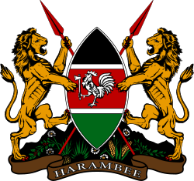 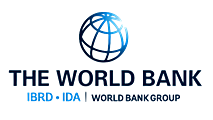 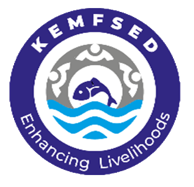 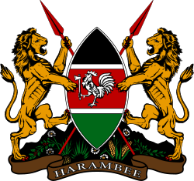 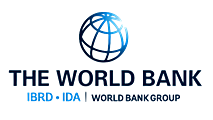 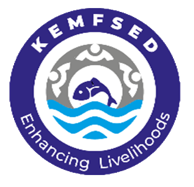 Kenya Marine Fisheries Socio-Economic Development Project (KEMFSED)Citizen’s Service DELIVERY CharterPROJECT DEVELOPMENT OBJECTIVES: to improve management of priority fisheries and mariculture and increase access to complementary livelihood activities in coastal communities.  Our mandate: to facilitate timely implementation of the project activities and customer satisfaction while complying with all respective laws and procedures.Our core values: professionalism, efficiency and responsiveness, integrity and ethics, teamwork and partnership, gender equity, judiciousness and inclusivity.We are committed to excellence in service delivery. The project has the Grievance Redress Mechanism including the Grievance Redress Committees in each participating county. Kindly send complaints to the Project Coordinator as below: HUDUMA BORA NI HAKI YAKOS/NoServices offered Client requirement Charges Timelines 1Customer care: Prompt attendance to customer inquiresCustomer care: Prompt attendance to customer inquiresCustomer care: Prompt attendance to customer inquiresCustomer care: Prompt attendance to customer inquiresService inquiresTechnical queries  Face to face visit or courtesy callWritten requestFreeAttended to within five (5) minutes upon arrival, with an appointment or 10 minutes if no appointment14 days from receipt 2Communication: Enhancing communication to and from the project to our internal and external stakeholders  Communication: Enhancing communication to and from the project to our internal and external stakeholders  Communication: Enhancing communication to and from the project to our internal and external stakeholders  Communication: Enhancing communication to and from the project to our internal and external stakeholders   Response to correspondenceTelephones calls Letters EmailFormal correspondence Free Calls: within four (4) ringsLetters: within 7 working daysEmail: acknowledged within 1 day 3Project information: Clear, accurate, helpful, and consistent current project informationProject information: Clear, accurate, helpful, and consistent current project informationProject information: Clear, accurate, helpful, and consistent current project informationProject information: Clear, accurate, helpful, and consistent current project informationWebsite- regularly reviewed and updated with the latest information, programs, services, and products.  meets your expectation will be accessible. Flyer and requestedWebsite visit and feedback Visit CPIU and NPCU offices and written request Free FreeUpdated monthlySupplied continuously  4Research Information: Disseminate accurate and timely research finding packaged for policymakers and fisheries industry stakeholders.   Research Information: Disseminate accurate and timely research finding packaged for policymakers and fisheries industry stakeholders.   Research Information: Disseminate accurate and timely research finding packaged for policymakers and fisheries industry stakeholders.   Research Information: Disseminate accurate and timely research finding packaged for policymakers and fisheries industry stakeholders.   Packaging of Research information for stakeholders in the fisheries industryPolicy briefs to the policymakers Formal request Free Within 7 days of the requestBiennial policy briefs5Capacity Building: Support training opportunities for need-based skills in a fair & transparent mannerCapacity Building: Support training opportunities for need-based skills in a fair & transparent mannerCapacity Building: Support training opportunities for need-based skills in a fair & transparent mannerCapacity Building: Support training opportunities for need-based skills in a fair & transparent mannerProvision of information on training opportunities and proceduresScholarships for formal skills, vocational training, and academic educationResponse to call for proposalsAttach KCSE result, merit list, and minutes of approval from   CPSC FreeWithin one (1) month to the deadline of applicationProvision of attachment/ internship and apprenticeshipFormal request FreeResponse within 1 month of application6Procurement: obtaining and ensuring delivery of acceptable quality of goods and services and fostering positive relationships with our vendors and clients Procurement: obtaining and ensuring delivery of acceptable quality of goods and services and fostering positive relationships with our vendors and clients Procurement: obtaining and ensuring delivery of acceptable quality of goods and services and fostering positive relationships with our vendors and clients Procurement: obtaining and ensuring delivery of acceptable quality of goods and services and fostering positive relationships with our vendors and clients  Procurement of Good and servicesAttach relevant documents outlined in the IPOA  FreeDependent on nature of goods and services as per procurement regulations  Opening of tenders/ RFQ Opening committeeOptional witnessing by tenderer/ bidderFreeImmediately after closing Tender evaluationAn evaluation CommitteeWithin 30 days of opening Tender Award Duration to be specified in a Tender document10 days after the debriefing Safety of Assets: Coordinating Inventory Management and Fixed AssetsNilFreeUpdated biannually 7Finance: Ensuring the uninterrupted flow of finances to internal and external clients Finance: Ensuring the uninterrupted flow of finances to internal and external clients Finance: Ensuring the uninterrupted flow of finances to internal and external clients Finance: Ensuring the uninterrupted flow of finances to internal and external clients Disbursement of Funds to  CPIUs Strategic Partners Disbursement to task and component leadersTimely Submission of annual budgets and procurement plans Approved AWP & Budget/RequisitionApproved Requisition with the relevant attachment Free5th Day of the subsequent quarter Quarterly and as per completed requisitions  Within 4 days of approval Payments: Processing of all completed purchase orders Payment of imprest & claims vouchers  Attach invoice; LPO; delivery noteImprest warrant and relevant attachment Freewithin 10 days of receipt of LPO and completed documentationWithin 7 days 8Governance tools: Transparent & participatory formulation of evidence-based fisheries governance tools  Governance tools: Transparent & participatory formulation of evidence-based fisheries governance tools  Governance tools: Transparent & participatory formulation of evidence-based fisheries governance tools  Governance tools: Transparent & participatory formulation of evidence-based fisheries governance tools  Development of policies, legislation, Management Plans & guidelines for implementation of fisheries sector programsSocial inclusion of relevant Stakeholders  On-demand Invitation to citizen Consultation’s forums for all decision-making processes FreeAs need arises9Monitoring, Control and Surveillance (MCS)- seamless inter-agencies collaboration in MCS activities at the national, county, and community level   Monitoring, Control and Surveillance (MCS)- seamless inter-agencies collaboration in MCS activities at the national, county, and community level   Monitoring, Control and Surveillance (MCS)- seamless inter-agencies collaboration in MCS activities at the national, county, and community level   Monitoring, Control and Surveillance (MCS)- seamless inter-agencies collaboration in MCS activities at the national, county, and community level   Inter-agency patrols in nearshore and offshoreCapacity building of Beach Management Units on MCS procedures  as need arisesAs need arise and on-demand  Free Quarterly offshore patrols and on-demand for nearshore  10Approval of Sub-projects Submission of proposals, minutes, and list of approval from CPSC Free Continuous National Project Coordination Unit (NPCU)Maktaba Kuu House, Ngong Road P. O. Box 58187-00200 Nairobi, Kenya Email: kemfsed@kilimo.go.keComplaints/feedback: complaints@kemfsed.orgWebsite: http://www.kemfsed.go.ke Hot Line: or National Project Coordination Unit (Satellite)Coastal and Marine: Headquarters Officers, Liwatoni. P. O. Box 90423-80100, Mombasa email: kefscoast@gmail.com Tel: 412221318 Commission of Administrative Justice, Waiyaki Way P. O. Box 20414-00200 Nairobi, Kenya line 0800221349 toll-free Email: complains@ombudsman.go.ke Toll-free: 0800221349Working Days and Hours: Nairobi: 8.00 am -5.00 pm Monday to Friday Mombasa: 7.45 am- 5.00 pm Monday –Thursday Mombasa: 7.45 am- 4.00 pm Friday Emergency services are 24 hrs 